4.6 Life Member Forum – Los Angeles SectionPhoto from the 200 Life Member Forum Brunch held on March 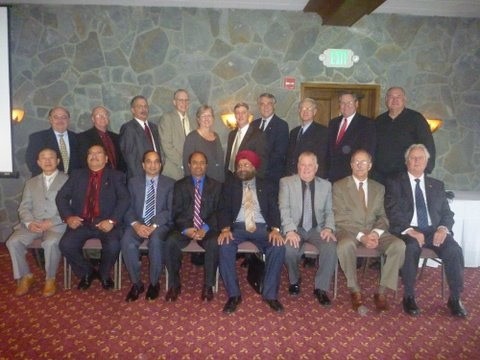 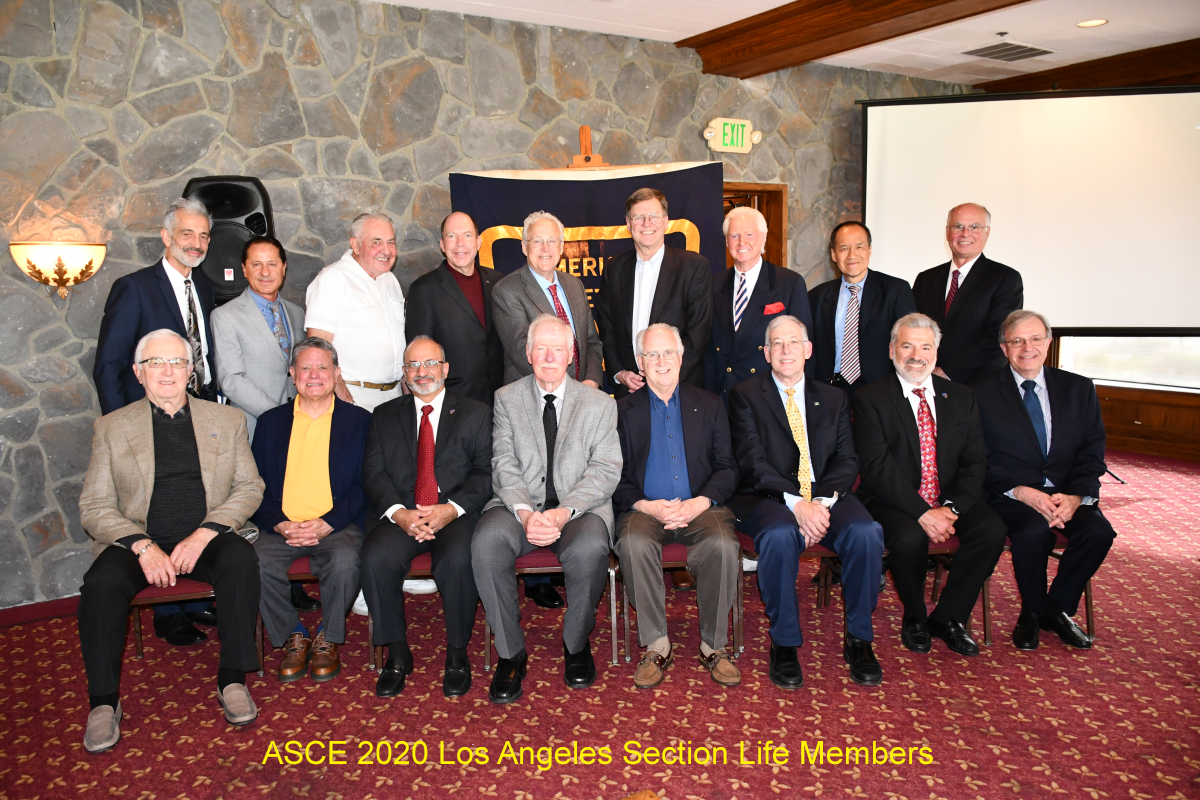 1. Section, BranchLos Angeles Section2. Section/Branch SizeVery Large3. Project ContactNamePhone NumberEmail.com.com4. Project CategoryMembership DevelopmentMembership Development5. Project DescriptionLife Member InvolvementLife Member Involvement6. The Process(What you did, When and How)1The material in this Best Practices Guide section was excerpt from Guidelines for Life Member Involvement in ASCE, dated March 2009, prepared by the Task Committee on Life Member Involvement, Norm Buehring, Chair. A copy of the report may be obtained from the Society’s Geographic Services Division.Formation of the Life Member Organization1Life Member status is generally conferred by ASCE when a member reaches age 65 and fulfills a number of years of ASCE membership. here  20,000 members Life Member, which is of ASCE membership, and the numbers will certainly grow in the future.Life Members have the energyexperience and enthusiasm to be involved in a great variety of activities that serve their desire to contribute to their chosen profession, but also  to the local  membership. Getting started to create a Life Member organization for a Section/ Branch is a two-step process. First, an officer of the local organization must believe in the value of more Life Member participation and support the commitment of resources to the effort. Second, a motivated and enthusiastic Life Member champion must be selected that can contact and recruit other Life Members and foster their involvement in local organization activities. In some cases, an organization may find it appropriate to create a start-up team.Life Members add great value to ASCE, to the community in which they live, and, at the same time get a sense of contribution and accomplishment on a professional and personal level. Following are some of the activities that have already been  by Life Members at the Section and Branch level:Recognize their peers through Awards Programs and/or recognition of achievement, such as becoming a Life Member.Recognize Life Members through articles in Section/Branch Newsletters.Volunteer for Section/Branch activities.Promote ASCE initiatives at the Local/Regional or Society level.Organize and/or provide speakers for a speaker’s bureau.Help improve communications through work on a web site or by providing hard copies for members who computer.Prepare a Life Members Newsletter.Lead and/or participate in Engineer Week activities.Organize History and Heritage projects/activities.Assist Student Chapters with programs/activities.Mentor students and younger members.Involvement with engineering related public projects (speak at public hearings).Lead and/or assist with the preparation and dissemination of local Infrastructure Report Cards.Organize or assist in disaster preparedness programs.Offer transportation to other Life Members who want to participate but can no longer drive.Help with fundraising such as golf tournaments and seminars.Assist the formation of other Life Member Groups.Digitize Section/Branch records and important historical information.An ASCE study on Life Members has shown that the program outlined above will result in increased Life Member participation at the local level. The keys are Section/Branch support, a motivated champion, and a program that utilizes the elements of these Guidelines that are appropriate for the specific Section or Branch.The Los Angeles Section (Section) Life Member Forum (LMF), created in the early 1990s, has been very successful over the years, and serves as a model for the Society for Life Member involvement. The L Members are involved in several activities with the primary event being a brunch held each year to induct those members that have reached Life Member status into the Section’s Life Member Forum. The goal of the brunch, held each year  March, is to recognize lifetime achievements, encourage them to stay active in ASCE, and get involved in Section’s Life Member Forum activities.The Life Member Forum held its annual Life Member Brunch in 200 on March th. This event provided special recognition to the dedication and service of all new Life Members. Each year it has become a Section tradition to invite the Society President-Elect to be the guest speaker at the brunch. The guest speaker at the 200 event was then President-lect,  Each Life Member’s bio was shown in the event program and each was presented a  by  recognizing their new membership status.The Section has led the Society in Life Member activities. The forum is very active in events that benefit the membership of the Section at all levels in their careers, including student and younger members. Our Life Members have been active in: history and heritage recognition of national and local historic civil engineering landmarks mentoring programs at the high school and college levels providing input at public hearings for pending infrastructure projects; suggesting building code changes or implementation of code standards to public officials; and involvement in community projects such a abit for umanity. These activities have provided significant value to our members, public officials, and the general public.Formation of the Life Member Organization1Life Member status is generally conferred by ASCE when a member reaches age 65 and fulfills a number of years of ASCE membership. here  20,000 members Life Member, which is of ASCE membership, and the numbers will certainly grow in the future.Life Members have the energyexperience and enthusiasm to be involved in a great variety of activities that serve their desire to contribute to their chosen profession, but also  to the local  membership. Getting started to create a Life Member organization for a Section/ Branch is a two-step process. First, an officer of the local organization must believe in the value of more Life Member participation and support the commitment of resources to the effort. Second, a motivated and enthusiastic Life Member champion must be selected that can contact and recruit other Life Members and foster their involvement in local organization activities. In some cases, an organization may find it appropriate to create a start-up team.Life Members add great value to ASCE, to the community in which they live, and, at the same time get a sense of contribution and accomplishment on a professional and personal level. Following are some of the activities that have already been  by Life Members at the Section and Branch level:Recognize their peers through Awards Programs and/or recognition of achievement, such as becoming a Life Member.Recognize Life Members through articles in Section/Branch Newsletters.Volunteer for Section/Branch activities.Promote ASCE initiatives at the Local/Regional or Society level.Organize and/or provide speakers for a speaker’s bureau.Help improve communications through work on a web site or by providing hard copies for members who computer.Prepare a Life Members Newsletter.Lead and/or participate in Engineer Week activities.Organize History and Heritage projects/activities.Assist Student Chapters with programs/activities.Mentor students and younger members.Involvement with engineering related public projects (speak at public hearings).Lead and/or assist with the preparation and dissemination of local Infrastructure Report Cards.Organize or assist in disaster preparedness programs.Offer transportation to other Life Members who want to participate but can no longer drive.Help with fundraising such as golf tournaments and seminars.Assist the formation of other Life Member Groups.Digitize Section/Branch records and important historical information.An ASCE study on Life Members has shown that the program outlined above will result in increased Life Member participation at the local level. The keys are Section/Branch support, a motivated champion, and a program that utilizes the elements of these Guidelines that are appropriate for the specific Section or Branch.The Los Angeles Section (Section) Life Member Forum (LMF), created in the early 1990s, has been very successful over the years, and serves as a model for the Society for Life Member involvement. The L Members are involved in several activities with the primary event being a brunch held each year to induct those members that have reached Life Member status into the Section’s Life Member Forum. The goal of the brunch, held each year  March, is to recognize lifetime achievements, encourage them to stay active in ASCE, and get involved in Section’s Life Member Forum activities.The Life Member Forum held its annual Life Member Brunch in 200 on March th. This event provided special recognition to the dedication and service of all new Life Members. Each year it has become a Section tradition to invite the Society President-Elect to be the guest speaker at the brunch. The guest speaker at the 200 event was then President-lect,  Each Life Member’s bio was shown in the event program and each was presented a  by  recognizing their new membership status.The Section has led the Society in Life Member activities. The forum is very active in events that benefit the membership of the Section at all levels in their careers, including student and younger members. Our Life Members have been active in: history and heritage recognition of national and local historic civil engineering landmarks mentoring programs at the high school and college levels providing input at public hearings for pending infrastructure projects; suggesting building code changes or implementation of code standards to public officials; and involvement in community projects such a abit for umanity. These activities have provided significant value to our members, public officials, and the general public.7. Those in Charge (Committee, Task Committee, Etc.) is the current  of the Los Angeles Section Life Member Forum. His contact information is:  is the current  of the Los Angeles Section Life Member Forum. His contact information is: 8. Time Frame(When Started, When Completed)The Los Angeles Section Life Member Forum was created in the early 1990s as a result of the efforts of Bob Bein, P.E., past President of ASCE (2001) and the Los Angeles Section (1992), and retired Caltrans District Director, Keith McKean, P.E., now deceased.The Los Angeles Section Life Member Forum was created in the early 1990s as a result of the efforts of Bob Bein, P.E., past President of ASCE (2001) and the Los Angeles Section (1992), and retired Caltrans District Director, Keith McKean, P.E., now deceased.9. Success Factors(The Parts that Worked Really Well)The monthly meetings of the Life Member Forum keep the members connected and actively planning their next activity.The monthly meetings of the Life Member Forum keep the members connected and actively planning their next activity.10. Setback Factors(The Parts that did Not Work Well)With a geographic area as large as the Los Angeles Section, it is difficult to get all members involved in the meetings. We are currently investigating the possibility of forming Branch Life Member Forums to reach more of our Life Members and provide activities closer to their homes.With a geographic area as large as the Los Angeles Section, it is difficult to get all members involved in the meetings. We are currently investigating the possibility of forming Branch Life Member Forums to reach more of our Life Members and provide activities closer to their homes.11. Creativity(This is something off the wall that we did)12. Administration(What was most Important?)The use of the Section administrative services provider to support communication and arrange meetings is important aspect of the success of the LMF.The use of the Section administrative services provider to support communication and arrange meetings is important aspect of the success of the LMF.13. Follow-Up(What was most important?)Follow up communication to new inductees will significantly improve participation (e.g. due to better communicationFollow up communication to new inductees will significantly improve participation (e.g. due to better communication14. Recommendations(What you should ALWAYS do with this project?)Have person to person contact when inviting Life Member inductees to the annual brunch event.Have person to person contact when inviting Life Member inductees to the annual brunch event.15. Cautions(What you should NEVER do with this project?)eltotally on e-mail for distribution of information.eltotally on e-mail for distribution of information.16. The OutcomeThe contributions of the Life Member Forum to our activities and Board meetings are a significant part of the success of the Section.The contributions of the Life Member Forum to our activities and Board meetings are a significant part of the success of the Section.17. Ongoing Activity(Would you do it again?)18. Speaker Contact Information (person from your Region who would be willing to speak about the Best Practice)NameAddressPhone NumberEmail19. Additional CommentsThis Best Practice includes the following attachment:Photo of the 200 Life Member Forum BrunchThis Best Practice includes the following attachment:Photo of the 200 Life Member Forum Brunch